COMPOSTING ADDENDUM ATTACHMENT LIST AND CHECKLISTInstructions:  Complete this checklist and submit it with the completed solid waste permit application.  Each line should have a “yes,” “no,” or “N/A” checked.  If one of the attachments is marked as “N/A,” subsequent attachments should still be labeled with the corresponding attachment letter listed in the first columns.  If additional attachments are needed, fill in the title(s) on the last page.Department of Environmental QualityOffice of Environmental ServicesWaste Permits DivisionP.O. Box 4313Baton Rouge, LA  70821-4313(225) 219-3181Department of Environmental QualityOffice of Environmental ServicesWaste Permits DivisionP.O. Box 4313Baton Rouge, LA  70821-4313(225) 219-3181LOUISIANASolid Waste Permit ApplicationComposting AddendumLOUISIANASolid Waste Permit ApplicationComposting Addendum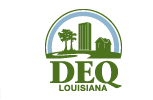 NOTE: A Guidance document has been prepared by the Louisiana Department of Environmental Quality (LDEQ) to assist the permit applicant in completing this Louisiana Solid Waste Permit Application for Composting.  The Guidance should be consulted and utilized prior to providing responses to the information required to be contained in this application.  The intent of this addendum is to be used in conjunction with the applications for a Type IIA Processing Permit or a Type III Woodwaste Separation and Processing Permit.  This addendum should be attached to a completed Type IA/Type IIA Processing Permit Application or a Type III Woodwaste Separation and Processing Permit Application.  If a required section in this addendum is already answered in the ‘Type IA/Type IIA Processing Permit Application’ or a ‘Type III Woodwaste Separation and Processing Permit Application,’ fill in the blank for “Question X.X” in the last statement in each box, otherwise provide the requested information.NOTE: A Guidance document has been prepared by the Louisiana Department of Environmental Quality (LDEQ) to assist the permit applicant in completing this Louisiana Solid Waste Permit Application for Composting.  The Guidance should be consulted and utilized prior to providing responses to the information required to be contained in this application.  The intent of this addendum is to be used in conjunction with the applications for a Type IIA Processing Permit or a Type III Woodwaste Separation and Processing Permit.  This addendum should be attached to a completed Type IA/Type IIA Processing Permit Application or a Type III Woodwaste Separation and Processing Permit Application.  If a required section in this addendum is already answered in the ‘Type IA/Type IIA Processing Permit Application’ or a ‘Type III Woodwaste Separation and Processing Permit Application,’ fill in the blank for “Question X.X” in the last statement in each box, otherwise provide the requested information.NOTE: A Guidance document has been prepared by the Louisiana Department of Environmental Quality (LDEQ) to assist the permit applicant in completing this Louisiana Solid Waste Permit Application for Composting.  The Guidance should be consulted and utilized prior to providing responses to the information required to be contained in this application.  The intent of this addendum is to be used in conjunction with the applications for a Type IIA Processing Permit or a Type III Woodwaste Separation and Processing Permit.  This addendum should be attached to a completed Type IA/Type IIA Processing Permit Application or a Type III Woodwaste Separation and Processing Permit Application.  If a required section in this addendum is already answered in the ‘Type IA/Type IIA Processing Permit Application’ or a ‘Type III Woodwaste Separation and Processing Permit Application,’ fill in the blank for “Question X.X” in the last statement in each box, otherwise provide the requested information.NOTE: A Guidance document has been prepared by the Louisiana Department of Environmental Quality (LDEQ) to assist the permit applicant in completing this Louisiana Solid Waste Permit Application for Composting.  The Guidance should be consulted and utilized prior to providing responses to the information required to be contained in this application.  The intent of this addendum is to be used in conjunction with the applications for a Type IIA Processing Permit or a Type III Woodwaste Separation and Processing Permit.  This addendum should be attached to a completed Type IA/Type IIA Processing Permit Application or a Type III Woodwaste Separation and Processing Permit Application.  If a required section in this addendum is already answered in the ‘Type IA/Type IIA Processing Permit Application’ or a ‘Type III Woodwaste Separation and Processing Permit Application,’ fill in the blank for “Question X.X” in the last statement in each box, otherwise provide the requested information.NOTE: A Guidance document has been prepared by the Louisiana Department of Environmental Quality (LDEQ) to assist the permit applicant in completing this Louisiana Solid Waste Permit Application for Composting.  The Guidance should be consulted and utilized prior to providing responses to the information required to be contained in this application.  The intent of this addendum is to be used in conjunction with the applications for a Type IIA Processing Permit or a Type III Woodwaste Separation and Processing Permit.  This addendum should be attached to a completed Type IA/Type IIA Processing Permit Application or a Type III Woodwaste Separation and Processing Permit Application.  If a required section in this addendum is already answered in the ‘Type IA/Type IIA Processing Permit Application’ or a ‘Type III Woodwaste Separation and Processing Permit Application,’ fill in the blank for “Question X.X” in the last statement in each box, otherwise provide the requested information.PLEASE TYPE OR PRINTComposting RequirementsPLEASE TYPE OR PRINTComposting RequirementsPLEASE TYPE OR PRINTComposting RequirementsPLEASE TYPE OR PRINTComposting RequirementsPLEASE TYPE OR PRINTComposting RequirementsIndicate the topography on the master plan (see Section 11 of the permit application) of the facility.  The topography shall provide for drainage to prevent standing water and shall allow for drainage away from the facility. This question is covered in Question       of the permit application.Indicate the topography on the master plan (see Section 11 of the permit application) of the facility.  The topography shall provide for drainage to prevent standing water and shall allow for drainage away from the facility. This question is covered in Question       of the permit application.Indicate the topography on the master plan (see Section 11 of the permit application) of the facility.  The topography shall provide for drainage to prevent standing water and shall allow for drainage away from the facility. This question is covered in Question       of the permit application.Indicate the topography on the master plan (see Section 11 of the permit application) of the facility.  The topography shall provide for drainage to prevent standing water and shall allow for drainage away from the facility. This question is covered in Question       of the permit application.Indicate the topography on the master plan (see Section 11 of the permit application) of the facility.  The topography shall provide for drainage to prevent standing water and shall allow for drainage away from the facility. This question is covered in Question       of the permit application.Provide a description of how the leachate will be managed.This question is covered in Question       of the permit application.Provide a description of how the leachate will be managed.This question is covered in Question       of the permit application.Provide a description of how the leachate will be managed.This question is covered in Question       of the permit application.Provide a description of how the leachate will be managed.This question is covered in Question       of the permit application.Provide a description of how the leachate will be managed.This question is covered in Question       of the permit application.Provide the number and levels of certified facility operators for composting determined and certified by the Louisiana Solid Waste Operator Certification and Training Program Board (R.S. 37:3151 et seq. and LAC 46:Part XXIII).      This question is covered in Question       of the permit application.Provide the number and levels of certified facility operators for composting determined and certified by the Louisiana Solid Waste Operator Certification and Training Program Board (R.S. 37:3151 et seq. and LAC 46:Part XXIII).      This question is covered in Question       of the permit application.Provide the number and levels of certified facility operators for composting determined and certified by the Louisiana Solid Waste Operator Certification and Training Program Board (R.S. 37:3151 et seq. and LAC 46:Part XXIII).      This question is covered in Question       of the permit application.Provide the number and levels of certified facility operators for composting determined and certified by the Louisiana Solid Waste Operator Certification and Training Program Board (R.S. 37:3151 et seq. and LAC 46:Part XXIII).      This question is covered in Question       of the permit application.Provide the number and levels of certified facility operators for composting determined and certified by the Louisiana Solid Waste Operator Certification and Training Program Board (R.S. 37:3151 et seq. and LAC 46:Part XXIII).      This question is covered in Question       of the permit application.Attach as Attachment A-1 an operational plan that describes the methods to maintain the aerobic, biochemical decomposition of organic matter;  to control vectors, odors, dust and litter; and of construction and turning frequency.  The plan shall also include a description of the parameters to be monitored and recorded including, at a minimum, daily temperature, daily process odors, and daily blower operation. This question is covered in Question       of the permit application.Attach as Attachment A-1 an operational plan that describes the methods to maintain the aerobic, biochemical decomposition of organic matter;  to control vectors, odors, dust and litter; and of construction and turning frequency.  The plan shall also include a description of the parameters to be monitored and recorded including, at a minimum, daily temperature, daily process odors, and daily blower operation. This question is covered in Question       of the permit application.Attach as Attachment A-1 an operational plan that describes the methods to maintain the aerobic, biochemical decomposition of organic matter;  to control vectors, odors, dust and litter; and of construction and turning frequency.  The plan shall also include a description of the parameters to be monitored and recorded including, at a minimum, daily temperature, daily process odors, and daily blower operation. This question is covered in Question       of the permit application.Attach as Attachment A-1 an operational plan that describes the methods to maintain the aerobic, biochemical decomposition of organic matter;  to control vectors, odors, dust and litter; and of construction and turning frequency.  The plan shall also include a description of the parameters to be monitored and recorded including, at a minimum, daily temperature, daily process odors, and daily blower operation. This question is covered in Question       of the permit application.Attach as Attachment A-1 an operational plan that describes the methods to maintain the aerobic, biochemical decomposition of organic matter;  to control vectors, odors, dust and litter; and of construction and turning frequency.  The plan shall also include a description of the parameters to be monitored and recorded including, at a minimum, daily temperature, daily process odors, and daily blower operation. This question is covered in Question       of the permit application.Will in-vessel composting be conducted?  Yes   No This question is covered in Question       of the permit application.Will in-vessel composting be conducted?  Yes   No This question is covered in Question       of the permit application.Will in-vessel composting be conducted?  Yes   No This question is covered in Question       of the permit application.Will in-vessel composting be conducted?  Yes   No This question is covered in Question       of the permit application.Will in-vessel composting be conducted?  Yes   No This question is covered in Question       of the permit application.Will the composting facility accept residential or commercial waste?  Yes   NoIf yes, attach as Attachment A-2 a description of the receiving area, mixing, area, curing area, compost storage area, drying and screening areas, truck wash area, runoff collection system, leachate collection system, and on-site/off-site treatment system.  This question is covered in Question       of the permit application.Will the composting facility accept residential or commercial waste?  Yes   NoIf yes, attach as Attachment A-2 a description of the receiving area, mixing, area, curing area, compost storage area, drying and screening areas, truck wash area, runoff collection system, leachate collection system, and on-site/off-site treatment system.  This question is covered in Question       of the permit application.Will the composting facility accept residential or commercial waste?  Yes   NoIf yes, attach as Attachment A-2 a description of the receiving area, mixing, area, curing area, compost storage area, drying and screening areas, truck wash area, runoff collection system, leachate collection system, and on-site/off-site treatment system.  This question is covered in Question       of the permit application.Will the composting facility accept residential or commercial waste?  Yes   NoIf yes, attach as Attachment A-2 a description of the receiving area, mixing, area, curing area, compost storage area, drying and screening areas, truck wash area, runoff collection system, leachate collection system, and on-site/off-site treatment system.  This question is covered in Question       of the permit application.Will the composting facility accept residential or commercial waste?  Yes   NoIf yes, attach as Attachment A-2 a description of the receiving area, mixing, area, curing area, compost storage area, drying and screening areas, truck wash area, runoff collection system, leachate collection system, and on-site/off-site treatment system.  This question is covered in Question       of the permit application.Check the classification(s) of the finished compost(s) to be produced. Attach as Attachment A-3 a plan of how the finished compost will be tested. Check the classification(s) of the finished compost(s) to be produced. Attach as Attachment A-3 a plan of how the finished compost will be tested. Check the classification(s) of the finished compost(s) to be produced. Attach as Attachment A-3 a plan of how the finished compost will be tested. Check the classification(s) of the finished compost(s) to be produced. Attach as Attachment A-3 a plan of how the finished compost will be tested. Check the classification(s) of the finished compost(s) to be produced. Attach as Attachment A-3 a plan of how the finished compost will be tested.  Class M1 Class M2 Class S1 Class S2 Class S1 Class S2 Class YW Class YWThis question is covered in Question       of the permit application.This question is covered in Question       of the permit application.This question is covered in Question       of the permit application.This question is covered in Question       of the permit application.This question is covered in Question       of the permit application.Attach as Attachment A-4 a waste-segregation and recyclables separation plan. This question is covered in Question       of the permit application.Attach as Attachment A-4 a waste-segregation and recyclables separation plan. This question is covered in Question       of the permit application.Attach as Attachment A-4 a waste-segregation and recyclables separation plan. This question is covered in Question       of the permit application.Attach as Attachment A-4 a waste-segregation and recyclables separation plan. This question is covered in Question       of the permit application.Attach as Attachment A-4 a waste-segregation and recyclables separation plan. This question is covered in Question       of the permit application.Attach any additional information needed to support the application.  These should be included as additional attachments.  Fill in the blanks on the last page of the checklist as needed.  This question is covered in Question       of the permit application.Attach any additional information needed to support the application.  These should be included as additional attachments.  Fill in the blanks on the last page of the checklist as needed.  This question is covered in Question       of the permit application.Attach any additional information needed to support the application.  These should be included as additional attachments.  Fill in the blanks on the last page of the checklist as needed.  This question is covered in Question       of the permit application.Attach any additional information needed to support the application.  These should be included as additional attachments.  Fill in the blanks on the last page of the checklist as needed.  This question is covered in Question       of the permit application.Attach any additional information needed to support the application.  These should be included as additional attachments.  Fill in the blanks on the last page of the checklist as needed.  This question is covered in Question       of the permit application.AttachmentItem DescriptionYesNoN/AA-1Composting operational planA-2Description of composting facilityA-3Plan to test finished compostA-4Waste-segregation and recyclables separation planA-5A-6A-7A-8A-9A-10A-11A-12A-13A-14A-15A-16A-17A-18A-19A-20A-21A-22A-23A-24A-25A-26A-27A-28A-29A-30